OČKOVÁNÍ PSŮv sobotu 14.4.2024od 14 – 15 hodinpřed místní prodejnou ve Dřínově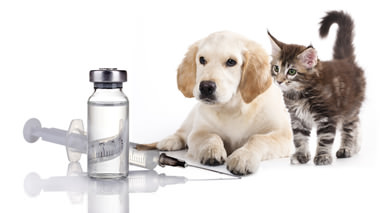 vzteklina: 150 Kčkombinace: 300 Kč